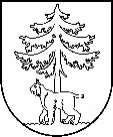 JĒKABPILS PILSĒTAS PAŠVALDĪBAIEPIRKUMU KOMISIJA Reģistrācijas Nr.90000024205Brīvības iela 120, Jēkabpils, LV – 5201Tālrunis 65236777, fakss 65207304, elektroniskais pasts vpa@jekabpils.lvJēkabpilīLĒMUMS 2016.gada 02.martā I. INFORMĀCIJA PAR IEPIRKUMUII. INFORMĀCIJA PAR PRETENDENTIEMIII. INFORMĀCIJA PAR UZVARĒTĀJUIV. LĒMUMA PĀRSŪDZĒŠANAS KĀRTĪBAKomisijas priekšsēdētāja vietnieks						A.KozlovskisKomisijas locekļi								M.Stankevica										S.Lazare										A.Barkāns										R.SkrējānsPasūtītājs:Jēkabpils pilsētas pašvaldībaIepirkumu komisijas izveidošanas pamatojums:Jēkabpils pilsētas domes sēdes 2013.gada 20.jūnija lēmums Nr. 245 (protokols Nr.15., 13.§), 2014.gada 27.novembra lēmums Nr. 410 (protokols Nr.26., 21.§), 2015.gada 26.februāra lēmumu Nr. 50 (protokols Nr.5., 12.§), 2015.gada 08.oktobra lēmumu Nr. 299 (protokols Nr.26., 4.§) un 2015.gada 19.novembra lēmumu Nr. 364 (protokols Nr.29., 10.§) Iepirkuma nosaukums:Pārvietojama dīzeļģeneratora piegāde Jēkabpils pilsētas pašvaldībaiIepirkuma identifikācijas numurs:JPP 2016/11Iepirkuma pamatojums:Publisko iepirkumu likuma 8².pants Paziņojums par plānoto līgumu publicēts Iepirkuma uzraudzības biroja mājaslapā internetā:18.02.2016.   Pretendents,   kas iesniedza piedāvājumu un  piedāvātā līgumcena EUR bez PVN SIA “AURE-1”SIA “GPower”SIA “Sedumi”“Polshopltd Marcin Wawrzyniak”SIA “SERPANTĪNS”SIA “ECOTECHNO”SIA “EVA būve”11 905,00  9 850,0013 053,5011 900,0018 000,0012 625,0014 500,00Noraidītie pretendenti unnoraidīšanas iemesliSIA “Sedumi” - piedāvājums neatbilst Nolikuma 3.pielikuma “Kvalifikācija” 1.punkta pēdējā teikumā noteiktajam – nav pretendenta pieredzes līdzvērtīga apjoma piegādēm, kuru līgumcena ir vismaz 100% apmērā no piedāvātās līgumcenas šajā iepirkumāSIA “Sedumi” - piedāvājums neatbilst Nolikuma 3.pielikuma “Kvalifikācija” 1.punkta pēdējā teikumā noteiktajam – nav pretendenta pieredzes līdzvērtīga apjoma piegādēm, kuru līgumcena ir vismaz 100% apmērā no piedāvātās līgumcenas šajā iepirkumāPretendents, kuram pieškirtas līguma slēgšanas tiesībasSIA “GPower”  Uzvarētāja piedāvātā līgumcena  EUR bez PVN9 850,00Uzvarētāja salīdzinošās priekšrocībasPiedāvājums ar viszemāko līgumcenu, kas atbilst publiskā iepirkuma nolikuma prasībāmLēmumsPiešķirt iepirkuma līguma slēgšanas ar līgumcenu 9 850,00 euro bez PVNSaistītie protokoli18.02.2016. Pašvaldības iepirkumu komisijas sēdes protokols Nr. 3622.02.2016. Pašvaldības iepirkumu komisijas sēdes protokols Nr. 4025.02.2016. Pašvaldības iepirkumu komisijas sēdes protokols Nr. 4529.02.2016. Piedāvājumu atvēršanas sanāksmes protokols Nr. 4802.03.2016. Piedāvājumu vērtēšanas sēdes protokols Nr. 52Saskaņā ar PIL 8².panta astoņpadsmito daļu, Pretendents, kas iesniedzis piedāvājumu iepirkumā, uz kuru attiecas Publisko iepirkumu likuma 8².panta noteikumi, un uzskata, ka ir aizskartas tā tiesības vai ir iespējams šo tiesību aizskārums, ir tiesīgs pieņemto lēmumu pārsūdzēt Administratīvajā rajona tiesā Administratīvā procesa likumā noteiktajā kārtībā. Administratīvās rajona tiesas spriedumu var pārsūdzēt kasācijas kārtībā Augstākās tiesas Senāta Administratīvo lietu departamentā. Lēmuma pārsūdzēšana neaptur tā darbību.